           les opérations intellectuelles en histoire                                  Par Daniel Deschênes, conseiller pédagogique en Univers social, CS des Découvreurs1. établir un fait                                                                                                                                                                  Description : une question courte qui fait appel à des connaissances.                                                        Valeur : un point                     À l’aide du document 1, nommez l’invention qui a favorisé l’industrialisation? Réglette de correction associée (juin 2015):2. caractériser une réalité historique      Description : une question courte où il faut identifier des caractéristiques à l’aide de connaissances. Valeur : deux points      À l’aide du document 3, donnez deux caractéristiques des conditions de travail au début de l’industrialisation.1ère caractéristique : 	2e caractéristique : 	Réglette de correction associée (2015):3. mettre en relation des faits Description : une question de compréhension qui fait appel à l’association d’idées et de concepts.                                                       Valeur : deux points                   Le document 4 présente la position de Martin Luther à l’endroit de l’Église catholique.Parmi les caractéristiques du tableau ci-dessous, identifiez celles qui correspondent aux Églises réformées (protestantes).Réglette de correction associée (2015): 4. situer dans le temps et dans l’espaceDescription : une question où il faut ordonner des événements dans le temps.                                                         Valeur : un ou deux points Placez les documents 1 à 4 en ordre chronologique dans la ligne du temps ci-dessous.Sur cette ligne du temps, encerclez la lettre correspondant au début de l’industrialisation en Grande-Bretagne.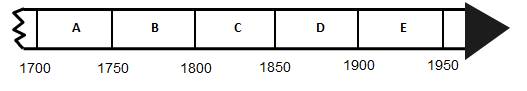 Réglette de correction associée (2015):5. établir des comparaisonsDescription : une question d’analyse où il faut dégager des similitudes et des différences.                                                                                Valeur : un point                          Réglette de correction associée (2015):6. déterminer des facteurs explicatifs et des conséquencesDescription : une question d’analyse où il faut dégager des causes et/ou des conséquences.                                                        Valeur : deux points        Parmi les énoncés ci-dessous, cochez deux conséquences du système commercial mis en place par les puissances européennes. L’enrichissement économique est important pour les colonies.Le rôle des colonies se réduit à l’exploitation de leurs ressources.Le développement économique des colonies est limité.La transformation des ressources se fait dans les colonies.Réglette de correction associée (2015):7. déterminer des éléments de continuité et des changementsDescription : une question d’analyse où il faut cerner sur une longue période des constances et des différences.                                                                                                                                               Valeur : deux points   À l’aide des documents 1 et 2, nommez deux changements qui surviennent entre le Moyen-Âge et la Renaissance : un dans le domaine de l’art et un autre dans celui de l’architecture.Réglette de correction associée (2015):8. établir des liens de causalitéDescription : une question d’analyse où il faut faire des liens logiques entre trois éléments.                                                     Valeur : trois points              Expliquez en quoi le contexte d’avant la Révolution américaine ainsi que les différents acteurs qui y ont joué un rôle ont eu un impact sur cette révolution. Expliquez aussi les conséquences de cette dernière. Dans votre réponse, vous devez préciser ce qui lie les éléments ci-dessous et les relier entre eux.Le contexte dans les Treize colonies avant la RévolutionLes acteurs de la RévolutionLes conséquences de la Révolution pour les Treize colonies  Réglette de correction associée (2015):9. rigueur du raisonnementDescription : c’est une question de synthèse à laquelle il faut répondre de manière structurée (aspects de société) et en justifiant chaque élément à l’aide de faits et d’exemples.                                                                                                                                                    Valeur : douze points             Le 20e siècle est une période de grands changements et de luttes pour la reconnaissance des droits et libertés des individus. Les femmes, tenues à l’écart sur les plans politique, juridique et professionnel, et n’ayant pas un accès facile à l’éducation, ont entrepris une longue lutte, qui s’est déroulée jusqu’à nos jours, pour obtenir et conserver leurs droits.Expliquez en quoi les luttes des femmes ont contribué à la reconnaissance des libertés et des droits civils durant le 20e siècle.	Dans un texte d’environ 150 mots :Indiquez clairement trois conséquences des luttes des femmes :une conséquence sur les droits économiques                                 une conséquence sur les droits politiques                                           une conséquence sur les droits juridiquesJustifiez chacune des conséquences en présentant des faits, des exemples ou des données reliées aux luttes des femmes	Réglette de correction associée (2015): Réservé à la correctionÉtablir des faits.AppréciationAppréciationRéservé à la correctionÉtablir des faits.1 point0 pointRéservé à la correctionÉtablir des faits.L’élève établit correctement le fait.L’élève établit incorrectement le fait
ou ne l’établit pas.Réservé à la correctionCaractériser une réalité historique.AppréciationAppréciationAppréciationRéservé à la correctionCaractériser une réalité historique.2 points1 point0 pointRéservé à la correctionCaractériser une réalité historique.L’élève indique
les deux caractéristiques.L’élève indique
une caractéristique.L’élève n’indique
aucune caractéristique.CaractéristiquesÉglises protestantesContestation de l’autorité papaleLecture de la Bible par les croyantsL’achat d’indulgencesL’achat des sacrements Réservé à la correctionMettre en relation des faits.AppréciationAppréciationAppréciationRéservé à la correctionMettre en relation des faits.2 points1 point0 pointRéservé à la correctionMettre en relation des faits.L’élève met en relation
deux faits.(2 sur 2)L’élève met en relation
un fait.(1 sur 2)L’élève ne met aucun fait
en relation.(0 sur 2)Réservé à la correctionSituer dans le temps et dans l’espace.AppréciationAppréciationRéservé à la correctionSituer dans le temps et dans l’espace.2 points0 pointRéservé à la correctionSituer dans le temps et dans l’espace.L’élève situe
les trois faits en ordre.L’élève ne situe pas les faits en ordre
ou ne les situe pas du tout.Réservé à la correctionÉtablir des comparaisons.AppréciationAppréciationRéservé à la correctionÉtablir des comparaisons.1 point0 pointRéservé à la correctionÉtablir des comparaisons.L’élève établit la différence.L’élève établit incorrectement la
différence ou n’établit pas
la différence.Réservé à la correctionDéterminer des facteurs explicatifs
et des conséquences.AppréciationAppréciationAppréciationRéservé à la correctionDéterminer des facteurs explicatifs
et des conséquences.2 points1 point0 pointRéservé à la correctionDéterminer des facteurs explicatifs
et des conséquences.L’élève détermine
le facteur explicatif.L’élève détermine plus ou
moins le facteur explicatif.L’élève ne détermine pas
le facteur explicatif.Réservé à la correctionDéterminer des éléments de continuité et des changements.AppréciationAppréciationRéservé à la correctionDéterminer des éléments de continuité et des changements.2 points0 pointRéservé à la correctionDéterminer des éléments de continuité et des changements.L’élève détermine correctement
l’élément de changement.L’élève détermine incorrectement
l’élément de changement ou ne le
détermine pas.Réservé à la correctionÉtablir des liens de causalité.AppréciationAppréciationAppréciationAppréciationRéservé à la correctionÉtablir des liens de causalité.3 points2 points1 point0 pointRéservé à la correctionÉtablir des liens de causalité.L’élève établit correctement les deux liens de causalité entre les trois éléments précisésL’élève établit correctement un lien de causalité entre deux éléments précisés.L’élève établit incorrectement les liens de causalité, mais précise au moins deux éléments.L’élève précise un seul élément ou n’en précise pas.Rigueur du raisonnementRigueur du raisonnementRigueur du raisonnementRigueur du raisonnementRigueur du raisonnementRigueur du raisonnementRigueur du raisonnementRigueur du raisonnementRigueur du raisonnementRigueur du raisonnementRigueur du raisonnementRigueur du raisonnementRigueur du raisonnement12 points11 points10 points9 points8 points7 points6 points5 points4 points3 points2  points1point 0 pointL’élève présente et appuie trois éléments de réponse de manière exacte ou souvent exacte.L’élève présente et appuie trois éléments de réponse de manière exacte ou souvent exacte.L’élève présente et appuie trois éléments de réponse de manière exacte ou souvent exacte.L’élève présente et appuie deux éléments de réponse de manière exacte ou souvent exacte.L’élève présente et appuie deux éléments de réponse de manière exacte ou souvent exacte.L’élève présente et appuie deux éléments de réponse de manière exacte ou souvent exacte.L’élève présente et appuie un élément de réponse de manière exacte ou souvent exacte.L’élève présente et appuie un élément de réponse de manière exacte ou souvent exacte.L’élève présente et appuie un élément de réponse de manière exacte ou souvent exacte.L’élève présente uniquement les faits. L’élève présente uniquement les faits. L’élève présente uniquement les faits. 